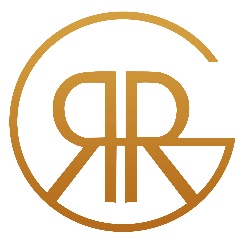 REIGN REALTY GROUP & PROPERTY MANAGEMENT778 Rays Road |Suite 101 | Stone Mountain, GA  30083 (678) 369-0399 Fax:  (404) 549-9948ENCLAVE AT BILTMORE PARC HOAANNOUNCEMENT ELECTION RESULTSOF NEW BOARD OF DIRECTORS The Annual Meeting of the Enclave at Biltmore Parc HOA took place on Tuesday, June 27, 2017 at the Redan-Trotti Library located at 1569 Welborn Road, Lithonia. During the meeting, Enclave at Biltmore Parc HOA members heard reports on the State of Affairs, Community violations, financial report and maintenance summary for 2017 and asked questions about issues important to them, which were answered by the Board of Directors and representatives of Reign Realty Group & Property Management.The meeting concluded with the announcement of the Board of Directors election results. The following persons were elected to the four vacant posts:Marilyn White – President 
Dennison Bradford – Vice President 
Iris Tolerson – Secretary 
 
In the near future, the Board of Directors will assess the associations current budget  and external factors influencing its operations, and will provide members with a report on the strategic plans for the ongoing success of the community. Enclave at Biltmore Parc HOA Board of Directors